SOUTĚŽNÍ PROTOKOLSoutěž projektu Brána do vesmíruDOPLŇ VYPOČÍTANÉ ÚDAJE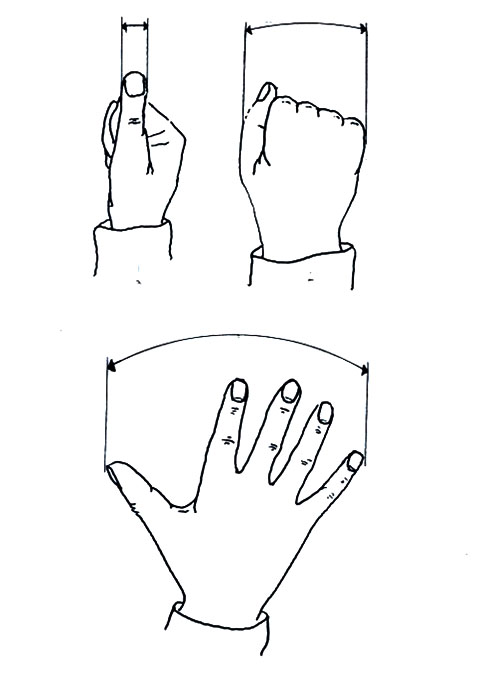 Jméno a příjmení: 